Ben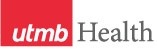 WEEKLY RELAYSWEEKLY RELAYSDecember 13, 2018YOUR DEPARTMENT NEWS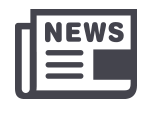 YOUR DEPARTMENT NEWSYOUR DEPARTMENT NEWSUTMB NEWS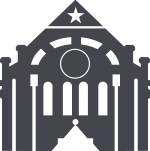 UTMB NEWSOSAADr. Norma Perez will lead a team of 18 interdisciplinary students on the annual Frontera de Salud medical mission trip to Presidio, TX, January 1-7, 2019. This year, Texas Tech OT department will be joining them at clinics in Presidio, Alpine and Candelaria.On Saturday, January 12, Special Programs will be hosting a Closer Look event at Moody Gardens for URM applicants accepted into the School of Medicine entering class of 2019. Faculty, staff and medical students will be on hand to answer any questions applicants may have on UTMB or living in Galveston. The Texas Higher Education Coordinating Board Minority Health and Education Grant Program will be sponsoring the event as part of increasing URM recruitment into the School of Medicine.As part of our efforts to increase URM recruitment into medical school, Special Programs has purchased the domain, colorsofmedicine.com. Our student assistants are developing content for premedical minority students to assist them with the medical school pipeline and to help them find mentors. Please send any content, links, or suggestions to spclprgm@utmb.edu.OEACongratulations to Dr. Marconi Monteiro for receiving funding from the Academy of Master Teachers for his project titled, “Reflection and Scholarship on Medical Education Innovation: A SEA CHange Analysis.”  His co-author is Dr. Judith Aronson.Dr. Era Buck is the new Assistant Dean for the Office of Educational Development. Please join us in congratulating Dr. Buck in her new endeavor!OSAADr. Norma Perez will lead a team of 18 interdisciplinary students on the annual Frontera de Salud medical mission trip to Presidio, TX, January 1-7, 2019. This year, Texas Tech OT department will be joining them at clinics in Presidio, Alpine and Candelaria.On Saturday, January 12, Special Programs will be hosting a Closer Look event at Moody Gardens for URM applicants accepted into the School of Medicine entering class of 2019. Faculty, staff and medical students will be on hand to answer any questions applicants may have on UTMB or living in Galveston. The Texas Higher Education Coordinating Board Minority Health and Education Grant Program will be sponsoring the event as part of increasing URM recruitment into the School of Medicine.As part of our efforts to increase URM recruitment into medical school, Special Programs has purchased the domain, colorsofmedicine.com. Our student assistants are developing content for premedical minority students to assist them with the medical school pipeline and to help them find mentors. Please send any content, links, or suggestions to spclprgm@utmb.edu.OEACongratulations to Dr. Marconi Monteiro for receiving funding from the Academy of Master Teachers for his project titled, “Reflection and Scholarship on Medical Education Innovation: A SEA CHange Analysis.”  His co-author is Dr. Judith Aronson.Dr. Era Buck is the new Assistant Dean for the Office of Educational Development. Please join us in congratulating Dr. Buck in her new endeavor!OSAADr. Norma Perez will lead a team of 18 interdisciplinary students on the annual Frontera de Salud medical mission trip to Presidio, TX, January 1-7, 2019. This year, Texas Tech OT department will be joining them at clinics in Presidio, Alpine and Candelaria.On Saturday, January 12, Special Programs will be hosting a Closer Look event at Moody Gardens for URM applicants accepted into the School of Medicine entering class of 2019. Faculty, staff and medical students will be on hand to answer any questions applicants may have on UTMB or living in Galveston. The Texas Higher Education Coordinating Board Minority Health and Education Grant Program will be sponsoring the event as part of increasing URM recruitment into the School of Medicine.As part of our efforts to increase URM recruitment into medical school, Special Programs has purchased the domain, colorsofmedicine.com. Our student assistants are developing content for premedical minority students to assist them with the medical school pipeline and to help them find mentors. Please send any content, links, or suggestions to spclprgm@utmb.edu.OEACongratulations to Dr. Marconi Monteiro for receiving funding from the Academy of Master Teachers for his project titled, “Reflection and Scholarship on Medical Education Innovation: A SEA CHange Analysis.”  His co-author is Dr. Judith Aronson.Dr. Era Buck is the new Assistant Dean for the Office of Educational Development. Please join us in congratulating Dr. Buck in her new endeavor!
Information Services to conduct Windows operating systems updates throughout 2019: During 2019, Information Services will update certain Windows operating systems on supported and non-supported UTMB computers across the UTMB network. IS Operations will be targeting versions of Windows that Microsoft has defined as “no longer supported,” including Windows 7 and older versions of Windows 10, as these systems present a potential vulnerability to UTMB’s computing environment.If your UTMB computer is identified as one that needs attention, you will receive additional information directly from IS Operations once it is scheduled for an update.For more information on Microsoft’s Lifecycle Policy, visit Microsoft Lifecycle Policy (https://utmb.us/33l) or
 Modern Lifecycle FAQ (https://utmb.us/33m). You may also contact the UTMB Service Desk at (409) 772-5200 with any questions. GALVESTON CAMPUSUTMB Campus Store now offers packing and shipping services: Located in the Moody Medical Library, the UTMB Campus Store now offers retail packing and shipping services to UTMB employees and students. People utilizing the new permanent service can either drop off prepacked parcels or opt to have store employees pack their items for them. All pieces will be shipped out via UPS during normal business hours. The UTMB Campus Store is open Monday through Friday from 7:30 a.m. to 5:30 p.m. For more information or to shop online, visit https://utmbstore.com. 


Information Services to conduct Windows operating systems updates throughout 2019: During 2019, Information Services will update certain Windows operating systems on supported and non-supported UTMB computers across the UTMB network. IS Operations will be targeting versions of Windows that Microsoft has defined as “no longer supported,” including Windows 7 and older versions of Windows 10, as these systems present a potential vulnerability to UTMB’s computing environment.If your UTMB computer is identified as one that needs attention, you will receive additional information directly from IS Operations once it is scheduled for an update.For more information on Microsoft’s Lifecycle Policy, visit Microsoft Lifecycle Policy (https://utmb.us/33l) or
 Modern Lifecycle FAQ (https://utmb.us/33m). You may also contact the UTMB Service Desk at (409) 772-5200 with any questions. GALVESTON CAMPUSUTMB Campus Store now offers packing and shipping services: Located in the Moody Medical Library, the UTMB Campus Store now offers retail packing and shipping services to UTMB employees and students. People utilizing the new permanent service can either drop off prepacked parcels or opt to have store employees pack their items for them. All pieces will be shipped out via UPS during normal business hours. The UTMB Campus Store is open Monday through Friday from 7:30 a.m. to 5:30 p.m. For more information or to shop online, visit https://utmbstore.com. 

TOPICSLEGEND	PATIENT CARE	EDUCATION & RESEARCH	INSTITUTIONAL SUPPORT	CMC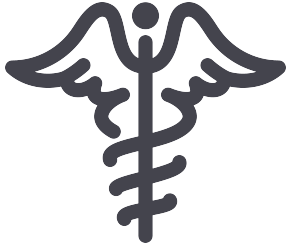 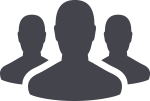 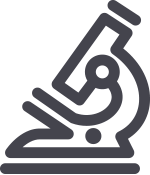 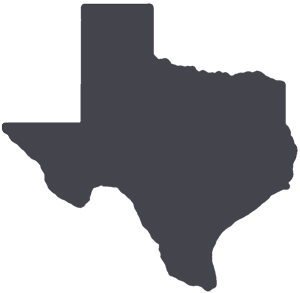 	PATIENT CARE	EDUCATION & RESEARCH	INSTITUTIONAL SUPPORT	CMC	PATIENT CARE	EDUCATION & RESEARCH	INSTITUTIONAL SUPPORT	CMC	PATIENT CARE	EDUCATION & RESEARCH	INSTITUTIONAL SUPPORT	CMCAROUND UTMB (Use the legend above to quickly find items of interest to your team)AROUND UTMB (Use the legend above to quickly find items of interest to your team)AROUND UTMB (Use the legend above to quickly find items of interest to your team)AROUND UTMB (Use the legend above to quickly find items of interest to your team)AROUND UTMB (Use the legend above to quickly find items of interest to your team)        Hand hygiene reminder: Health care is a hands-on profession, and hand hygiene is the single most effective way to ensure patients do not acquire infections while in our care. Use the following tips and reminders to ensure you are doing your part. Gel in and gel out, every patient, every time, regardless of patient contact.Alcohol sanitizer is fast to use, more effective than soap in many cases, and destroys most germs in seconds. Handwashing with soap and water is required when treating patients with C. difficile, when hands are visibly soiled, after use of the restroom, and before and after eating.Wearing gloves is not a substitute for hand hygiene; hand hygiene must be performed before and after glove use. Hold each other accountable. We’re 100 percent accountable for our own behavior as well as for the hand hygiene behavior of our coworkers.        Hand hygiene reminder: Health care is a hands-on profession, and hand hygiene is the single most effective way to ensure patients do not acquire infections while in our care. Use the following tips and reminders to ensure you are doing your part. Gel in and gel out, every patient, every time, regardless of patient contact.Alcohol sanitizer is fast to use, more effective than soap in many cases, and destroys most germs in seconds. Handwashing with soap and water is required when treating patients with C. difficile, when hands are visibly soiled, after use of the restroom, and before and after eating.Wearing gloves is not a substitute for hand hygiene; hand hygiene must be performed before and after glove use. Hold each other accountable. We’re 100 percent accountable for our own behavior as well as for the hand hygiene behavior of our coworkers.DID YOU KNOW?July 2018 marked 35 years since the opening of the UTMB-TDCJ Hospital Galveston. Approved for construction in January 1979, the hospital led to the development of UTMB’s Correctional Managed Care group, a partnership with the Texas Department of Criminal Justice that began in 1994. An acute care inpatient and outpatient facility with 172 inpatient beds, a multi-service ambulatory care center, a minor operating room with a recovery room, a medical intensive care unit of 6 beds and a 56-bed overnight holding unit, the hospital remains the only one of its kind specializing in offender health care on the campus of a major academic medical center. For more information, visit https://www.utmb.edu/tdcj. DID YOU KNOW?July 2018 marked 35 years since the opening of the UTMB-TDCJ Hospital Galveston. Approved for construction in January 1979, the hospital led to the development of UTMB’s Correctional Managed Care group, a partnership with the Texas Department of Criminal Justice that began in 1994. An acute care inpatient and outpatient facility with 172 inpatient beds, a multi-service ambulatory care center, a minor operating room with a recovery room, a medical intensive care unit of 6 beds and a 56-bed overnight holding unit, the hospital remains the only one of its kind specializing in offender health care on the campus of a major academic medical center. For more information, visit https://www.utmb.edu/tdcj. 